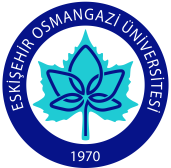 T.C.ESKİŞEHİR OSMANGAZİ ÜNİVERSİTESİSAĞLIK BİLİMLERİ ENSTİTÜSÜTEZ YAZIM KONTROL LİSTESİ                                       (Tez Savunma Sınavı Öncesi)Tarih… / … / …Kontrol BaşlığıÖğrenci KontrolüDanışman kontrolüEnstitü KontrolüEnstitü KontrolüTez Biçim StandartlarıTez Biçim StandartlarıTez Biçim StandartlarıTez Biçim StandartlarıTez Biçim StandartlarıYazım Şekli ve Karakteri  UYGUN UYGUN UYGUN DÜZELTMEKağıt ve Baskı Özellikleri  UYGUN UYGUN UYGUN DÜZELTMETez Planı  UYGUN UYGUN UYGUN DÜZELTMESayfa Düzeni  UYGUN UYGUN UYGUN DÜZELTMESayfaların Numaralandırılması UYGUN UYGUN UYGUN DÜZELTMEBaşlıkların Numaralandırılması UYGUN UYGUN UYGUN DÜZELTMEŞekil, Tablo ve Resimlerin Numaralandırılması UYGUN UYGUN UYGUN DÜZELTMESatır Başı ve Satır Aralığı  UYGUN UYGUN UYGUN DÜZELTMEAna Bölüm ve Alt Bölümlerin Düzenlenmesi UYGUN UYGUN UYGUN DÜZELTMEAtıflar (Alıntı ve Göndermeler) UYGUN UYGUN UYGUN DÜZELTMETablolar ve Şekiller  UYGUN UYGUN UYGUN DÜZELTMETablo ve Şekillerin Yerleştirilmesi UYGUN UYGUN UYGUN DÜZELTMETezi Oluşturan Bölümler Tezi Oluşturan Bölümler Tezi Oluşturan Bölümler Tezi Oluşturan Bölümler Tezi Oluşturan Bölümler DışKapak Sayfası  UYGUN UYGUN UYGUN DÜZELTMEİç Kapak Sayfası  UYGUN UYGUN UYGUN DÜZELTMEKabul ve Onay Sayfası  UYGUN UYGUN UYGUN DÜZELTMEİçindekiler Sayfası  UYGUN UYGUN UYGUN DÜZELTMETürkçe ve İngilizce Özet Sayfaları UYGUN UYGUN UYGUN DÜZELTMESimge ve Kısaltmalar Dizini UYGUN UYGUN UYGUN DÜZELTMEŞekiller Dizini  UYGUN UYGUN UYGUN DÜZELTMETablolar Dizini  UYGUN UYGUN UYGUN DÜZELTMETez Metni Bölümleri Tez Metni Bölümleri Tez Metni Bölümleri Tez Metni Bölümleri Tez Metni Bölümleri Giriş  UYGUN UYGUN UYGUN DÜZELTMEGenel Bilgiler  UYGUN UYGUN UYGUN DÜZELTMEGereç ve Yöntem  UYGUN UYGUN UYGUN DÜZELTMEBulgular   UYGUN UYGUN UYGUN DÜZELTMETartışma  UYGUN UYGUN UYGUN DÜZELTMESonuç ve Öneriler  UYGUN UYGUN UYGUN DÜZELTMEKaynaklar  UYGUN UYGUN UYGUN DÜZELTMEEkler  UYGUN UYGUN UYGUN DÜZELTMEÖzgeçmiş  UYGUN UYGUN UYGUN DÜZELTMEÇoğaltma, Ciltleme ve Dağıtım UYGUN UYGUN UYGUN DÜZELTMEYüksek Lisans / Doktora ÖğrencisininAdı Soyadı:İmza:DanışmanınÜnvanı Adı Soyadı:İmza: